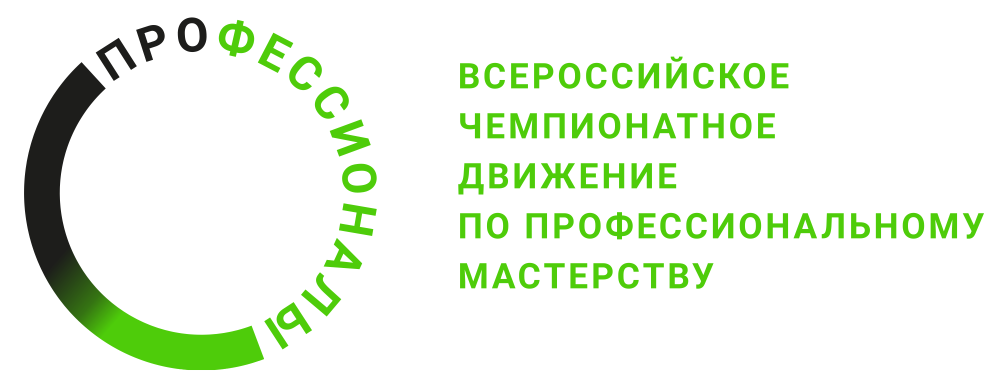 ПРОГРАММА ПРОВЕДЕНИЯрегионального этапа чемпионата по профессиональному мастерству "Профессионалы" (Красноярский край)по компетенции Банковское делоОбщая информацияОбщая информацияПериод проведения26.02.2024-29.02.2024Место проведения и адрес площадкиКрасноярский финансово-экономический колледж - филиал федерального государственного образовательного бюджетного учреждения высшего образования «Финансовый университет при Правительстве Российской Федерации».660075,г. Красноярск, ул. Маерчака,д.20ФИО Главного экспертаРодин Илья Евгеньевич Контакты Главного экспертаIERodin@fa.ru, 89963808543Д-2  / «25» февраля 2024 г.Д-2  / «25» февраля 2024 г.09:00 - 09:30Прибытие экспертов на площадку.09:30 - 10:00Регистрация экспертов. Подписание протокола.10:00 - 12.00Инструктаж по ТБ и ОТ экспертов, подписание протокола. Распределение ролей между экспертами на чемпионате, подписание протокола. Ознакомление с Регламентом Чемпионата, Кодексом этики.Подписание протокола утверждения конкурсной документации.Внесение критериев оценки в систему. Подписание протокола блокировки критериев оценки.13:00 - 17:00Застройка площадкиД-1  / «26» февраля 2024 г.Д-1  / «26» февраля 2024 г.09:00 - 09:30Прибытие участников и экспертов на площадку.09:30-10:00Регистрация участников и экспертов на площадке. Инструктаж участников по ОТ и ТБ, подписание протокола.10:00 - 10:30Церемония открытия Регионального чемпионата10:30 - 13.00Жеребьевка участников, подписание протокола. Ознакомление участников с конкурсной документацией, оборудованием и рабочими местами, подписание протокола. Ознакомление участников с нормативной документацией. Подписание протокола. Организационное совещание экспертов и участников.Д1  / «27» февраля 2024 г.Д1  / «27» февраля 2024 г.08:30 – 08:50Сбор и регистрация участников и экспертов. 08:50 – 09:10Инструктаж по технике безопасности и охране труда. Оформление протоколов.09:10 – 09:20Жеребьевка участников. Оформление протоколов.09:20 – 09:30Ознакомление участников с конкурсным заданием (Модуль А). Ответы на вопросы9:30 – 11:30Выполнение конкурсного задания (Модуль А)11:30 – 13:00Презентация конкурсного задания (Модуль А)13:00 – 14:15Обед14:15 – 14:30Жеребьевка участников. Оформление протоколов. Ознакомление участников с конкурсным заданием (Модуль Г). 14:30 – 16:00Выполнение конкурсного задания (Модуль Г)16:00 – 17:30Презентация конкурсного задания (Модуль Г)17:30 – 18:30Ужин18:30 – 21:00Работа экспертов. Подведение итогов дня.Д2  / «28» февраля 2024 г.Д2  / «28» февраля 2024 г.09:00 – 09:20Сбор и регистрация участников и экспертов. 09:20 – 09:40Инструктаж по технике безопасности и охране труда. Оформление протоколов.09:40 – 09:50Жеребьевка участников. Оформление протоколов.09:50 – 10:00Ознакомление участников с конкурсным заданием (Модуль Б). Ответы на вопросы10:00 – 12:00Выполнение конкурсного задания (Модуль Б)12:30 – 14:00Презентация конкурсного задания (Модуль Б)14:00 – 14:45Обед14:45 – 16:45Работа экспертов. Подведение итогов дня. Внесение результатов в систему.Д3  / «29» февраля 2024 г.Д3  / «29» февраля 2024 г.09:00 – 09:20Сбор и регистрация участников и экспертов. 09:20 – 09:40Инструктаж по технике безопасности и охране труда. Оформление протоколов.09:40 – 09:50Жеребьевка участников. Оформление протоколов.09:50 – 10:00Ознакомление участников с конкурсным заданием (Модуль В). Ответы на вопросы10:00 – 11:30Выполнение конкурсного задания (Модуль В)11:30 – 13:00Презентация конкурсного задания (Модуль В)14:00 – 14:45Обед14:45 – 16:45Работа экспертов. Подведение итогов дня. Внесение результатов в систему.09:00 – 09:20Сбор и регистрация участников и экспертов. 